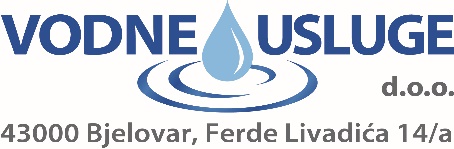 BR: BN-51-2022/VBjelovar: 16.12.2022.OBAVIJESTPoštovani,Izvršena je izmjena Troškovnika na način da se briše stavka 700 i zamjenjuje sa stavkom 710.